с. Головатовка, Азовского района(территориальный, административный округ (город, район, поселок)Муниципальное бюджетное общеобразовательное учреждение Головатовская   средняя  общеобразовательная  школа Азовского района(полное наименование образовательного учреждения в соответствии с Уставом)«Утверждаю»Директор МБОУ Головатовской СОШ  		Приказ от 30.08.2022   №	  47Подпись руководителя_________ Е.В. ГайденкоПечатьРАБОЧАЯ ПРОГРАММАпо  учебному предмету       «Технология»(указать учебный предмет, курс)Уровень общего образования (класс)Основное  общее  образование, 9 класс(начальное общее, основное общее, среднее общее образование с указанием класса)Количество часов  34 ч.Учитель     Кравцова  Ирина  Ивановна(ФИО)Программа разработана на основе___Авторской рабочей программы по технологии под редакцией В.Д. Симоненко, М.,  2011 г.(указать примерную программу/программы, издательство, год издания при наличии)2022  годПОЯСНИТЕЛЬНАЯ ЗАПИСКАРабочая программа по учебному предмету «Технология» разработана на основе Примерной основной образовательной программы основного общего образования (ПООП 2015 г.) и требований, представленных в Федеральном государственном образовательном стандарте основного общего образования (ФГОС ООО 2010 г.).Программа включает цели и задачи предмета «Технология», общую характеристику учебного курса, личностные, метапредметные и предметные результаты его освоения, содержание курса, тематическое планирование с определением основных видов учебной деятельности.Функции программы по учебному предмету «Технология»:- нормирование  учебного  процесса,  обеспечивающее рамках необходимого объёма изучаемого материала чёткую дифференциацию по разделам и темам учебного предмета;- плановое построение содержания учебного процесса, включающее планирование последовательности освоения технологии в основной школе, учитывающее увеличение сложности материала, исходя из возрастных особенностей обучающихся;- общеметодическое руководство учебным процессом. Рабочая программа составлена с учётом полученных обучающимися при обучении в начальной школе технологических знаний и опыта трудовой деятельности. Изучение учебного предмета «Технология» способствует достижению следующих целей основного общего образования: обеспечение всем обучающимся оптимального, с учётом их возможностей, интеллектуального развития;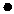  становление и развитие личности обучающегося в её самобытности, уникальности, неповторимости;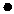 социально-нравственное и эстетическое воспитание; знакомство обучающихся с основами систематизированных знаний о природе, обществе, технике и культуре; развитие способностей и познавательных интересов обучающихся (критического мышления, внимания, воображения, памяти и разнообразных практических умений); выработка у обучающихся навыков самостоятельного выявления, формулирования и разрешения определённых теоретических и практических проблем, связанных с природой, общественной жизнью, техникой и культурой; формирование у обучающихся научно обоснованной системы взглядов и убеждений, определяющих их отношение к миру; формирование у обучающихся потребности в самостоятельном пополнении имеющихся навыков и умений, как в ходе учёбы, так и за пределами школы; ознакомление обучающихся с научными основами производства и организации труда в таких важнейших отраслях, как машиностроение, электротехническая и химическая промышленность, сельское хозяйство и т. д., формирование умений пользоваться простейшими техническими приспособлениями и устройствами; понимание важнейших закономерностей технических, технологических и организационных процессов, общих для многих областей промышленного и сельскохозяйственного производства и сферы услуг; обеспечение подготовки обучающихся к какой-либо профессии.Предметная область «Технология» является необходимым компонентом общего образования всех школьников, предоставляя им возможность применять на практике знания основ наук. Это фактически единственный школьный учебный курс, отражающий в своём содержании общие принципы преобразующей деятельности человека и все аспекты материальной культуры. Он направлен на овладение обучающимися навыками конкретной предметно-преобразующей (а не виртуальной) деятельности, создание новых ценностей, что соответствует потребностям развития общества. В рамках технологии происходит знакомство с миром профессий и ориентация школьников на работу в различных сферах общественного производства. Тем самым обеспечивается преемственность перехода обучающихся от общего к профессиональному образованию и трудовой деятельности.Общая характеристика учебного предметаОбучение школьников с использованием предлагаемой предметной линии учебников «Технология» для 5-9 классов строится на основе освоения конкретных процессов преобразования и использования материалов, энергии, информации, объектов природной и социальной среды.	В процессе обучения технологии обеспечивается формирование у школьников технологического мышления. Схема технологического мышления (потребность – цель – способ – результат) позволяет наиболее органично решать задачи установления связей между образовательным и жизненным пространством, образовательными результатами, полученными при изучении различных предметных областей, а также собственными образовательными результатами (знаниями, умениями, универсальными учебными действиями и т. д.) и жизненными задачами. Кроме того, схема технологического мышления позволяет вводить в образовательный процесс ситуации, дающие опыт принятия прагматичных решений на основе собственных образовательных результатов, начиная от решения бытовых вопросов и заканчивая решением о направлениях продолжения образования, построением карьерных и жизненных планов. Таким образом, предлагаемая предметная линия учебников «Технология» позволяет формировать у обучающихся ресурс практических умений и опыта, необходимых для разумной организации собственной жизни, создаёт условия для развития инициативности, изобретательности, гибкости мышления.Предлагаемый УМК по предмету «Технология» является базой, на которой может быть сформировано проектное мышление обучающихся. Проектная деятельность как способ преобразования реальности в соответствии с поставленной целью оказывается адекватным средством в ситуациях, когда сформировалась или выявлена в ближайшем окружении новая потребность, для которой в опыте обучающегося нет отработанной технологии целеполагания и построения способа достижения целей или имеется противоречие между представлениями о должном, в котором выявленная потребность удовлетворяется, и реальной ситуацией. В предлагаемую рабочую программу включено содержание, адекватное требованиям ФГОС к освоению обучающимися принципов алгоритмов проектной деятельности.		Проектно-технологическое мышление может развиваться только с опорой на универсальные способы деятельности в сферах самоуправления и разрешения проблем, работы с информацией и коммуникации. Поэтому предмет «Технология»  принимает на себя значительную долю деятельности образовательной организации по формированию универсальных учебных действий.Целями реализации рабочей программы являются: достижение выпускниками планируемых результатов, компетенций и компетентностей, определяемых личностными, семейными, общественными, государственными потребностями и возможностями обучающегося среднего школьного возраста, индивидуальными особенностями его развития и состояния здоровья; становление и развитие личности обучающегося в её самобытности, уникальности, неповторимости.Программа обеспечивает оперативное введение в образовательный процесс содержания, адекватно отражающего смену жизненных реалий, формирует пространство, на котором происходит сопоставление обучающимися собственных стремлений, полученного опыта учебной деятельности и информации, в первую очередь в отношении профессиональной ориентации.По завершении учебного года обучающийся: объясняет специфику социальных технологий, пользуясь произвольно избранными примерами, характеризует тенденции развития социальных технологий в XXI в., характеризует профессии, связанные с реализацией социальных технологий; называет и характеризует актуальные и перспективные медицинские технологии; называет и характеризует технологии в области электроники (фотоники, нанотехнологий), тенденции их развития и новые продукты на их основе; объясняет закономерности технологического развития цивилизации, принципы трансфера технологий, перспективы работы инновационных предприятий; разъясняет социальное значение групп профессий, востребованных на региональном рынке труда; получает опыт анализа объявлений, предлагающих работу; оценивает условия использования технологии, в том числе с позиций экологической защищённости; прогнозирует по известной технологии выходы (характеристики продукта) в зависимости от изменения входов/параметров/ресурсов, проверяет прогнозы опытно-экспериментальным путём, в том числе самостоятельно планируя такого рода эксперименты; анализирует возможные технологические решения, определяет их достоинства и недостатки в контексте заданной ситуации; в зависимости от ситуации оптимизирует базовые технологии (затратность - качество), проводит анализ альтернативных ресурсов, соединяет в единый план несколько технологий без их видоизменения для получения сложносоставного материального или информационного продукта; анализирует результаты и последствия своих решений, связанных с выбором и реализацией собственной образовательной траектории; анализирует свои возможности и предпочтения, связанные с освоением определённого уровня образовательных программ и реализацией тех или иных видов деятельности;  получил и проанализировал опыт наблюдения (изучения), ознакомления с современными производствами в сферах медицины, производства обработки материалов, машиностроения, производства продуктов питания, сервиса в информационной сфере ознакомления с деятельностью занятых в них работников; получил опыт поиска, извлечения, структурирования и обработки информации о перспективах развития современных производств в регионе проживания, а также информации об актуальном состоянии и перспективах развития регионального рынка труда; называет характеристики современного рынка труда, описывает цикл жизни профессии, характеризует новые и умирающие профессии, в том числе на предприятиях региона проживания; характеризует ситуацию на региональном рынке труда, называет тенденции её развития; получил и проанализировал опыт предпрофессиональных проб; получил и проанализировал опыт разработки и реализации специализированного проекта.Описание места учебного предмета в учебном плане	В соответствии с учебным планом МБОУ Головатовской СОШ  рабочая программа по технологии  в 9 классе рассчитана на 34 часа в год при 1 часе в неделю.  Описание ценностных ориентиров содержания учебного предметаОдним из результатов обучения технологии является осмысление и интериоризация (присвоение) учащимися системы ценностей.Ценность добра – осознание себя как части мира, в котором люди соединены бесчисленными связями; осознание постулатов нравственной жизни (будь милосерден, поступай так, как ты хотел бы, чтобы поступали с тобой).Ценность общения – понимание важности общения как значимой составляющей жизни общества, как одного из основополагающих элементов культуры.Ценность природы основывается на общечеловеческой ценности жизни, на осознании себя частью природного мира. Любовь к природе – это и бережное отношение к ней как среде обитания человека, и переживание чувства её красоты, гармонии, совершенства. Воспитание любви и бережного отношения к природе.Ценность красоты и гармонии – осознание красоты и гармоничности труда и творчества.Ценность истины – осознание ценности научного познания как части культуры человечества, проникновения в суть явлений, понимания закономерностей, лежащих в основе социальных явлений; приоритетности знания, установления истины, самого познания как ценности.Ценность семьи - понимание важности семьи в жизни человека; осознание своих корней; формирование эмоционально-позитивного отношения к семье, близким, взаимной ответственности, уважение к старшим, их нравственным идеалам.Ценность труда и творчества – осознание роли труда в жизни человека, развитие организованности, целеустремлённости, ответственности, самостоятельности, ценностного отношения к труду, творчеству.Ценность гражданственности и патриотизма – осознание себя как члена общества, народа, представителя страны, государства; чувство ответственности за настоящее и будущее; интерес к своей стране: её истории, языку, культуре, быту, её жизни и её народу.Ценность человечества – осознание себя не только гражданином России, но и частью мирового сообщества, для существования и прогресса которого необходимы мир, сотрудничество, толерантность, уважение к многообразию иных культур.Планируемые результаты освоения курса Обучение технологии по данной программе способствует формированию личностных, метапредметных и предметных результатов, соответствующих требованиям ФГОС.Личностными результатами освоения обучающимися основной образовательной программы основного общего образования являются:- формирование целостного мировоззрения, соответствующего современному уровню развития науки и общественной практики; проявление познавательной активности области предметной технологической деятельности;- формирование ответственного отношения к учению, готовности и способности обучающихся к саморазвитию и самообразованию на основе мотивации к обучению и познанию; овладение элементами организации умственного и физического труда;- самооценка умственных и физических способностей при трудовой деятельности в различных сферах с позиций будущей социализации и социальной стратификации;- развитие трудолюбия и ответственности за результаты своей деятельности; выражение желания учиться для удовлетворения перспективных потребностей;- осознанный выбор и построение дальнейшей индивидуальной траектории образования на базе осознанного ориентирования в мире профессий и профессиональных предпочтений с учётом устойчивых познавательных интересов, также на основе формирования уважительного отношения к труду;- становление самоопределения в выбранной сфере будущей профессиональной деятельности, планирование образовательной и профессиональной карьеры, осознание необходимости общественно полезного труда как условия безопасной и эффективной социализации;- формирование коммуникативной компетентности в общении и сотрудничестве со сверстниками; умение общаться при коллективном выполнении работ или проектов с учётом общности интересов и возможностей членов трудового коллектива;- проявление технико-технологического и экономического мышления при организации своей деятельности;- самооценка готовности к предпринимательской деятельности в сфере технологий, к рациональному ведению домашнего хозяйства;- формирование основ экологической культуры, соответствующей современному уровню экологического мышления; бережное отношение к природным и хозяйственным ресурсам;- развитие эстетического сознания через освоение художественного наследия народов России и мира, творческой деятельности эстетического характера; формирование индивидуально-личностных позиций учащихся.Метапредметные результаты:- самостоятельное определение цели своего обучения, постановка и формулировка для себя новых задач в учёбе и познавательной деятельности;- алгоритмизированное планирование процесса познавательно-трудовой деятельности;- определение адекватных имеющимся организационным и материально-техническим условиям способов решения учебной или трудовой задачи на основе заданных алгоритмов;- комбинирование известных алгоритмов технического и технологического творчества в ситуациях, не предполагающих стандартного применения одного из них; поиск новых решений возникшей технической или организационной проблемы;- выявление потребностей, проектирование и создание объектов, имеющих потребительную стоимость; самостоятельная организация и выполнение различных творческих работ по созданию изделий и продуктов;- виртуальное и натурное моделирование технических объектов, продуктов и технологических процессов; проявление инновационного подхода к решению учебных и практических задач в процессе моделирования изделия или техно-логического процесса;- осознанное использование речевых средств в соответствии с задачей коммуникации для выражения своих чувств, мыслей и потребностей; планирование и регуляция своей деятельности; подбор аргументов, формулирование выводов по обоснованию технико-технологического и организационного решения; отражение в устной или письменной форме результатов своей деятельности;- формирование и развитие компетентности в области использования информационно-коммуникационных техно-логий (ИКТ); выбор для решения познавательных и коммуникативных задач различных источников информации, включая энциклопедии, словари, интернет-ресурсы и другие базы данных;- организация учебного сотрудничества и совместной деятельности с учителем и сверстниками; согласование и координация совместной познавательно-трудовой деятельности с другими её участниками; объективное оценивание вклада своей познавательно-трудовой деятельности в решение общих задач коллектива;- оценивание точности выполнения учебной задачи, собственных возможностей её решения; диагностика результатов познавательно-трудовой деятельности по принятым критериям и показателям; обоснование путей и средств устранения ошибок или разрешения противоречий в выполняемых технологических процессах;- соблюдение норм и правил безопасности познавательно-трудовой деятельности и созидательного труда; соблюдение норм и правил культуры труда в соответствии с технологической культурой производства;- оценивание своей познавательно-трудовой деятельности с точки зрения нравственных, правовых норм, эстетических ценностей по принятым в обществе и коллективе требованиям и принципам;- формирование и развитие экологического мышления, умение применять его в познавательной, коммуникативной, социальной практике и профессиональной ориентации.Предметные результаты освоения программы:в познавательной сфере:- осознание роли техники и технологий для прогрессивного развития общества; формирование целостного представления о техносфере, сущности технологической культуры и культуры труда; классификация видов и назначения методов получения и преобразования материалов, энергии, информации, природных объектов, а также соответствующих технологий промышленного производства; ориентация имеющихся и возможных средствах и технологиях создания объектов труда;- практическое освоение обучающимися основ проектно-исследовательской деятельности; проведение наблюдений и экспериментов под руководством учителя; объяснение явлений, процессов и связей, выявляемых в ходе исследований;- уяснение социальных и экологических последствий развития технологий промышленного и сельскохозяйственного производства, энергетики и транспорта; распознавание видов, назначения материалов, инструментов и оборудования, применяемого в технологических процессах; оценка технологических свойств сырья, материалов и областей их применения;- развитие умений применять технологии представления, преобразования и использования информации, оценивать возможности и области применения средств и инструментов ИКТ в современном производстве или сфере обслуживания, рациональное использование учебной и дополнительной технической и технологической информации для проектирования и создания объектов труда;- овладение средствами и формами графического отображения объектов или процессов, правилами выполнения графической документации, овладение методами чтения технической, технологической и инструктивной информации;- формирование умений устанавливать взаимосвязь знаний по разным учебным предметам для решения прикладных учебных задач; применение общенаучных знаний по предметам естественно-математического цикла в процессе подготовки и осуществления технологических процессов для обоснования и аргументации рациональности деятельности; применение элементов экономики при обосновании технологий и проектов;- владение алгоритмами и методами решения организационных и технико-технологических задач; овладение эле-ментами научной организации труда, формами деятельности, соответствующими культуре труда и технологической культуре производства;в трудовой сфере:- планирование технологического процесса и процесса труда; подбор материалов с учётом характера объекта труда технологии; подбор инструментов, приспособлений и оборудования с учётом требований технологии и материально ­ энергетических ресурсов;- овладение методами учебно-исследовательской и проектной деятельности, решения творческих задач, моделирования, конструирования; проектирование последовательности операций и составление операционной карты работ;- выполнение технологических операций с соблюдением установленных норм, стандартов, ограничений; соблюдение трудовой и технологической дисциплины; соблюдение норм и правил безопасного труда, пожарной безопасности, правил санитарии и гигиены;- выбор средств и видов представления технической и технологической информации в соответствии с коммуникативной задачей, сферой и ситуацией общения;- контроль промежуточных и конечных результатов тру-да по установленным критериям и показателям с использованием контрольных и измерительных инструментов; выявление допущенных ошибок в процессе труда и обоснование способов их исправления;- документирование результатов труда и проектной деятельности; расчёт себестоимости продукта труда; примерная экономическая оценка возможной прибыли с учётом сложившейся ситуации на рынке товаров и услуг;в мотивационной сфере:- оценивание своей способности к труду в конкретной предметной деятельности; осознание ответственности за качество результатов труда;- согласование своих потребностей и требований с потребностями и требованиями других участников познавательно-трудовой деятельности;- формирование представлений о мире профессий, связанных с изучаемыми технологиями, их востребованности на рынке труда; направленное продвижение к выбору про-филя технологической подготовки в старших классах полной средней школы или будущей профессии в учреждениях начального профессионального или среднего специального образования;- выраженная готовность к труду в сфере материального производства или сфере услуг; оценивание своей способности и готовности к предпринимательской деятельности;- стремление к экономии и бережливости в расходовании времени, материалов, денежных средств, труда; наличие экологической культуры при обосновании объекта труда и выполнении работ;в эстетической сфере:- овладение методами эстетического оформления изделий, обеспечения сохранности продуктов труда, дизайнерского проектирования изделий; разработка варианта рекламы выполненного объекта или результата труда;- рациональное и эстетическое оснащение рабочего места с учётом требований эргономики и элементов научной организации труда;- умение выражать себя в доступных видах и формах художественно-прикладного творчества; художественное оформление объекта труда и оптимальное планирование работ;- рациональный выбор рабочего костюма и опрятное содержание рабочей одежды;- участие в оформлении класса и школы, озеленении пришкольного участка, стремление внести красоту в домашний быт;в коммуникативной сфере:- практическое освоение умений, составляющих основу коммуникативной компетентности: действовать с учётом позиции другого и уметь согласовывать свои действия; устанавливать  и  поддерживать  необходимые  контакты с другими людьми; удовлетворительно владеть нормами и техникой общения; определять цели коммуникации, оценивать ситуацию, учитывать намерения и способы коммуникации партнёра, выбирать адекватные стратегии коммуникации;- установление рабочих отношений в группе для выполнения практической работы или проекта, эффективное сотрудничество и способствование эффективной кооперации; интегрирование в группу сверстников и построение продуктивного взаимодействия со сверстниками и учителями;- сравнение разных точек зрения перед принятием решения и осуществлением выбора; аргументирование своей точки зрения, отстаивание в споре своей позиции невраждебным для оппонентов образом;- адекватное использование речевых средств для решения различных коммуникативных задач; овладение устной и письменной речью; построение монологических контекстных высказываний; публичная презентация и защита проекта изделия, продукта труда или услуги;в физиолого-психологической сфере:- развитие моторики и координации движений рук при работе с ручными инструментами и выполнении операций с помощью машин и механизмов; достижение необходимой точности движений при выполнении различных технологических операций;- соблюдение необходимой величины усилий, прикладываемых к инструментам, с учётом технологических требований;- сочетание образного и логического мышления в проектной деятельности.Регулятивные УУДУмение самостоятельно определять цели обучения, ставить и формулировать новые задачи в учёбе и познавательной деятельности, развивать мотивы и интересы своей познавательной деятельности.      Обучающийся сможет: анализировать существующие и планировать будущие образовательные результаты; идентифицировать собственные проблемы и определять главную проблему; выдвигать версии решения проблемы, формулировать гипотезы, предвосхищать конечный результат; ставить цель деятельности на основе определённой проблемы и существующих возможностей; формулировать учебные задачи как шаги достижения поставленной цели деятельности; обосновывать целевые ориентиры и приоритеты ссылками на ценности, указывая и обосновывая логическую последовательность шагов.Умение самостоятельно планировать пути достижения целей, в том числе альтернативные, осознанно выбирать наиболее эффективные способы решения учебных и познавательных задач. Обучающийся сможет: определять необходимые действия в соответствии с учебной и познавательной задачей и составлять алгоритм их выполнения; обосновывать и осуществлять выбор наиболее эффективных способов решения учебных и познавательных за-дач; определять/находить, в том числе из предложенных вариантов, условия для выполнения учебной и познавательной задачи; выстраивать жизненные планы на краткосрочное будущее (заявлять целевые ориентиры, ставить адекватные им задачи и предлагать действия, указывая и обосновывая логическую последовательность шагов); выбирать из предложенных вариантов и самостоятельно искать средства/ресурсы для решения задачи/достижения цели; составлять план решения проблемы (выполнения проекта, проведения исследования); определять потенциальные затруднения при решении учебной и познавательной задачи и находить средства для их устранения; описывать свой опыт, оформляя его для передачи другим людям в виде технологии решения практических задач определённого класса; планировать и корректировать свою индивидуальную образовательную траекторию.Умение соотносить свои действия с планируемыми результатами, осуществлять контроль своей деятельности в процессе достижения результата, определять способы действий в рамках предложенных условий и требований, корректировать свои действия в соответствии с изменяющейся ситуацией.    Обучающийся сможет: определять совместно с педагогом и сверстниками критерии планируемых результатов и критерии оценки своей учебной деятельности; систематизировать (в том числе выбирать приоритетные) критерии планируемых результатов и оценки своей деятельности; отбирать инструменты для оценивания своей деятельности, осуществлять самоконтроль своей деятельности в рамках предложенных условий и требований; оценивать свою деятельность, аргументируя причины достижения или отсутствия планируемого результата; находить достаточные средства для выполнения учебных действий в изменяющейся ситуации или при отсутствии планируемого результата; работая по своему плану, вносить коррективы в текущую деятельность на основе анализа изменений ситуации для получения запланированных характеристик продукта/ результата; устанавливать связь между полученными характеристиками продукта и характеристиками процесса деятельности и по завершении деятельности предлагать изменение характеристик процесса для получения улучшенных характеристик продукта; сверять свои действия с целью и, при необходимости, исправлять ошибки самостоятельно.Умение оценивать правильность выполнения учебной задачи, собственные возможности её решения. 	Обучающийся сможет: определять критерии правильности (корректности) выполнения учебной задачи; анализировать и обосновывать применение соответствующего инструментария для выполнения учебной задачи; свободно пользоваться выработанными критериями оценки и самооценки, исходя из цели и имеющихся средств, различая результат и способы действий; оценивать продукт своей деятельности по заданным и (или) самостоятельно определённым критериям в соответствии с целью деятельности; обосновывать достижимость цели выбранным способом на основе оценки своих внутренних ресурсов и доступных внешних ресурсов; фиксировать и анализировать динамику собственных образовательных результатов.Владение основами самоконтроля, самооценки, принятия решений и осуществления осознанного выбора в учебной познавательной деятельности.       Обучающийся сможет: наблюдать и анализировать собственную учебную и познавательную деятельность и деятельность других обучающихся в процессе взаимопроверки; соотносить реальные и планируемые результаты индивидуальной образовательной деятельности и делать выводы;  принимать решение в учебной ситуации и нести за него ответственность; самостоятельно определять причины своего успеха или неуспеха и находить способы выхода из ситуации неуспеха; ретроспективно определять, какие действия по решению учебной задачи или параметры этих действий привели к получению имеющегося продукта учебной деятельности; демонстрировать приёмы регуляции психофизиологических / эмоциональных­ состояний для достижения эффекта успокоения (устранения эмоциональной напряжённости), эффекта восстановления (ослабления проявлений утомления), эффекта активизации (повышения психофизиологиче-ской реактивности).Познавательные УУДУмение определять понятия, создавать обобщения, устанавливать аналогии, классифицировать, самостоятельно выбирать основания и критерии для классификации, устанавливать причинно-следственные связи, строить логическое рассуждение, умозаключение (индуктивное, дедуктивное, по аналогии) и делать выводы. Обучающийся сможет: подбирать слова, соподчинённые ключевому слову, определяющие его признаки и свойства; выстраивать логическую цепочку, состоящую из ключевого слова и соподчинённых ему слов; выделять общий признак двух или нескольких предметов или явлений и объяснять их сходство; объединять предметы и явления в группы по определённым признакам, сравнивать, классифицировать и обобщать факты и явления; выделять явление из общего ряда других явлений; определять обстоятельства, которые предшествовали возникновению связи между явлениями, из этих обстоятельств выделять определяющие, способные быть причиной данного явления, выявлять причины и следствия явлений;  строить рассуждение от общих закономерностей к частным явлениям и от частных явлений к общим закономерностям; строить рассуждение на основе сравнения предметов и явлений, выделяя при этом общие признаки; излагать полученную информацию, интерпретируя её в контексте решаемой задачи; самостоятельно указывать на информацию, нуждающуюся в проверке, предлагать и применять способ проверки достоверности информации; вербализовать эмоциональное впечатление, оказанное на него источником; объяснять явления, процессы, связи и отношения, выявляемые в ходе познавательной и исследовательской деятельности (приводить объяснение с изменением формы представления; объяснять, детализируя или обобщая; объяснять с заданной точки зрения); выявлять и называть причины события, явления, в том числе возможные / наиболее вероятные причины, возможные последствия заданной причины, самостоятельно осуществляя причинно-следственный анализ; делать вывод на основе критического анализа разных точек зрения, подтверждать вывод собственной аргументацией или самостоятельно полученными данными.	7.Умение создавать, применять и преобразовывать знаки и символы, модели и схемы для решения учебных и познавательных задач.         Обучающийся сможет: обозначать символом и знаком предмет и (или) явление; определять логические связи между предметами и (или) явлениями, обозначать данные логические связи с помощью знаков в схеме; создавать абстрактный или реальный образ предмета и (или) явления; строить модель/схему на основе условий задачи и (или) способа её решения; создавать вербальные, вещественные и информационные модели с выделением существенных характеристик объекта для определения способа решения задачи в соответствии с ситуацией; преобразовывать модели с целью выявления общих законов, определяющих данную предметную область; переводить сложную по составу (многоаспектную) информацию из графического или формализованного (символьного) представления в текстовое и наоборот; строить схему, алгоритм действия, исправлять или восстанавливать неизвестный ранее алгоритм на основе имеющегося знания об объекте, к которому применяется алгоритм; строить доказательство: прямое, косвенное, от противного; анализировать/рефлексировать опыт разработки и реализации учебного проекта, исследования (теоретического, эмпирического) на основе предложенной проблемной ситуации, поставленной цели и (или) заданных критериев оценки продукта/результата.Смысловое чтение. Обучающийся сможет: находить в тексте требуемую информацию (в соответствии с целями своей деятельности); ориентироваться в содержании текста, понимать целостный смысл текста, структурировать текст; устанавливать взаимосвязь описанных в тексте событий, явлений, процессов;резюмировать главную идею текста; преобразовывать текст, «переводя» его в другую модальность, интерпретировать текст (художественный и не-художественный — учебный, научно-популярный, информационный, текст non-fiction);       критически оценивать содержание и форму текста.    9.Формирование и развитие экологического мышления, умение применять его в познавательной, коммуникативной социальной практике и профессиональной ориентации.     Обучающийся сможет:определять своё отношение к природной среде; анализировать влияние экологических факторов на среду обитания живых организмов; проводить причинный и вероятностный анализ экологических ситуаций; прогнозировать изменения ситуации при смене действия одного фактора на действие другого фактора; распространять экологические знания и участвовать в практических делах по защите окружающей среды; выражать своё отношение к природе через рисунки, сочинения, модели, проектные работы.Развитие мотивации к овладению культурой активного использования словарей и других поисковых систем.      Обучающийся сможет: определять необходимые ключевые поисковые слова и запросы; осуществлять взаимодействие с электронными поисковыми системами, словарями; формировать множественную выборку из поисковых источников для объективизации результатов поиска; соотносить полученные результаты поиска со своей деятельностью.Коммуникативные УУДУмение организовывать учебное сотрудничество и совместную деятельность с учителем и сверстниками; работать индивидуально и в группе: находить общее решение и разрешать конфликты на основе согласования позиций и учёта интересов; формулировать, аргументировать и отстаивать своё мнение.      Обучающийся сможет: определять возможные роли в совместной деятельности; играть определённую роль в совместной деятельности; принимать позицию собеседника, понимая позицию другого, различать в его речи: мнение (точку зрения), доказательство (аргументы), факты, гипотезы, аксиомы, теории;    определять свои действия и действия партнёра, которые способствовали или препятствовали продуктивной коммуникации; строить позитивные отношения в процессе учебной и познавательной деятельности; корректно и аргументированно отстаивать свою точку зрения, в дискуссии уметь выдвигать контраргументы, перефразировать свою мысль (владение механизмом эквивалентных замен); критически относиться к собственному мнению, с достоинством признавать ошибочность своего мнения (если оно таково) и корректировать его;  предлагать альтернативное решение в конфликтной ситуации; выделять общую точку зрения в дискуссии; договариваться о правилах и вопросах для обсуждения в соответствии с поставленной перед группой задачей; организовывать учебное взаимодействие в группе (определять общие цели, распределять роли, договариваться друг с другом и т. д.); устранять в рамках диалога разрывы в коммуникации, обусловленные непониманием/неприятием со стороны собеседника задачи, формы или содержания диалога.Умение осознанно использовать речевые средства в соответствии с задачей коммуникации для выражения своих чувств, мыслей и потребностей для планирования и регуляции своей деятельности; владение устной и письменной речью, монологической контекстной речью.   Обучающийся сможет: определять задачу коммуникации и в соответствии с ней отбирать речевые средства; отбирать и использовать речевые средства в процессе коммуникации с другими людьми (диалог в паре, в малой группе и т. д.); представлять в устной или письменной форме развёрнутый план собственной деятельности; соблюдать нормы публичной речи, регламент в монологе и дискуссии в соответствии с коммуникативной задачей; высказывать и обосновывать мнение (суждение) и запрашивать мнение партнера в рамках диалога; принимать решение в ходе диалога и согласовывать его с собеседником;     создавать письменные «клишированные» и оригинальные тексты с использованием необходимых речевых средств;      использовать вербальные средства (средства логической связи) для выделения смысловых блоков своего выступления; использовать невербальные средства или наглядные материалы, подготовленные/отобранные под руководством учителя; делать оценочный вывод о достижении цели коммуникации непосредственно после завершения коммуникативного контакта и обосновывать его.Формирование и развитие компетентности в области использования ИКТ.        Обучающийся сможет: целенаправленно искать и использовать информационные ресурсы, необходимые для решения учебных и практических задач с помощью средств ИКТ; выбирать, строить и использовать адекватную информационную модель для передачи своих мыслей средствами естественных и формальных языков в соответствии с условиями коммуникации; выделять информационный аспект задачи, оперировать данными, использовать модель решения задачи; использовать компьютерные технологии (включая выбор адекватных задаче инструментальных программно-аппаратных средств и сервисов) для решения информационных и коммуникационных учебных задач, в том числе: вычисление, написание писем, сочинений, докладов, рефератов, создание презентаций и др.; использовать информацию с учётом этических и правовых норм; создавать информационные ресурсы разного типа и для разных аудиторий, соблюдать информационную гигиену и правила информационной безопасности.Содержание  учебного  предметаРАЗДЕЛ «СОЦИАЛЬНЫЕ ТЕХНОЛОГИИ» (6 часов)Тема 1. Специфика социальных технологийСпецифика социальных технологий. Сферы применения социальных технологий. Социальные технологии, применяемые при межличностной и межгрупповой коммуникации, при публичной и массовой коммуникации.Тема 2. Социальная работа. Сфера услугСоциальная работа, её цели. Виды социальной работы с конкретными группами населения. Принципы социальной работы. Услуги сферы обслуживания, социальной сферы.Тема 3. Технологии работы с общественным мнением. Социальные сети как технологияТехнологии работы с общественным мнением. Источники формирования и формы выражения общественного мнения. Социальные сети как технология. Содержание социальной сети. Элементы негативного влияния социальной сети на человека.Тема 4. Технологии в сфере средств массовой информацииСредства массовой информации (коммуникации) СМИ (СМК). Классы средств массовой информации. Технологии в сфере средств массовой информации. Элементы отрицательного воздействия СМИ на мнения и поведение людей. Информационная война.РАЗДЕЛ «МЕДИЦИНСКИЕ ТЕХНОЛОГИИ» (4 часа)Тема 1. Актуальные и перспективные медицинские технологииПрименение современных технологий в медицине. Медицинские приборы и оборудование. Телемедицина. Малоинвазивные операции. Роботизированная хирургия. Экстракорпоральная мембранная оксигенация. Профессии в медицине.Тема 2. Генетика и генная инженерияПонятие о генетике и генной инженерии. Формы генной терапии. Цель прикладной генетической инженерии.Генная терапия человека. Генетическое тестирование. Персонализированная медицина.РАЗДЕЛ «ТЕХНОЛОГИИ  В ОБЛАСТИ ЭЛЕКТРОНИКИ» (6 часов)Тема 1. НанотехнологииНанотехнологии: новые принципы получения материалов и продуктов с заданными свойствами. Нанообъекты. Наноматериалы, область их применения.Тема 2. ЭлектроникаЭлектроника, её возникновение и развитие. Области применения электроники. Цифровая электроника, микроэлектроника.Тема 3. ФотоникаФотоника. Передача сигналов по оптическим волокнам. Области применения фотоники. Нанофотоника, направления её развития. Перспективы создания квантовых компьютеров.РАЗДЕЛ «ЗАКОНОМЕРНОСТИ ТЕХНОЛОГИЧЕСКОГО РАЗВИТИЯ ЦИВИЛИЗАЦИИ» (6 часов)Тема 1. Управление в современном производстве. Инновационные предприятия. Трансфер технологийТехнологическое развитие цивилизации. Цикличность развития. Виды инноваций. Инновационные предприятия. Управление современным производством. Трансфер технологий, формы трансфера.Тема 2. Современные технологии обработки материаловСовременные технологии обработки материалов (электроэрозионная, ультразвуковая, лазерная, плазменная), их достоинства, область применения.Тема 3. Роль метрологии в современном производстве. Техническое регулированиеМетрология. Метрологическое обеспечение, его технические основы. Техническое регулирование, его направления. Технический регламент. Принципы стандартизации. Сертификация продукции.РАЗДЕЛ «ПРОФЕССИОНАЛЬНОЕ  САМООПРЕДЕЛЕНИЕ» (6 часов)Тема 1. Современный рынок трудаВыбор профессии в зависимости от интересов, склонностей и способностей человека. Востребованность профессии. Понятие о рынке труда. Понятия «работодатель», «заработная плата». Основные компоненты, субъекты, главные составные части и функции рынка труда.Тема 2. Классификация профессийПонятие «профессия». Классификация профессий в зависимости от предмета труда (по Е. А. Климову), целей труда, орудий труда, условий труда. Профессиональные стандарты. Цикл жизни профессии.Тема 3. Профессиональные интересы, склонности и способностиПонятия «профессиональные интересы», «склонности», «способности». Методики выявления склонности к группе профессий, коммуникативных и организаторских склонностей. Образовательная траектория человека.РАЗДЕЛ «ТВОРЧЕСКИЙ  ПРОЕКТ» (4 часа)	Разработка электронной презентации. Виды и содержание творческого специализированного проекта.Календарно-тематическое планирование9  класс (32  часа)Материально – техническое обеспечение курса «Технология»- рабочее место учителя; - коллекция ЦОР и ЭОР; - компьютер- экран- проекторУчебно-методического обеспечение образовательного процессаРАССМОТРЕНО 							СОГЛАСОВАНО
Протокол заседания	    				                 Заместитель директора по УВР
методического объединения           	
МБОУ Головатовской СОШ					  _______________Л.Г. Марченко
№____от___________2022 г.	                                 		         подпись
 _______________________                                                                     ____          ___________ 2022 г.
подпись руководителя МО   						дата9 класс. Тест  по теме: Профессиональная деятельность в социальной сфере______________________________________________________________________Социальная сфера включает профессии:а. связанные с сельским хозяйством,б. связанные с торговлей,в.связанные с  предоставлением социальных благ и услуг.К социальной сфере относятся:а. здравоохранение,б. лёгкая промышленность,в. арттехнологии.Качества специалиста социальной сферы:а. аналитическое мышлениеб.хорошая реакция,в.терпеливость.Назовите 3 профессии Сферы обслуживания – Назовите 3 профессии Культуры - 6. Социальный работник может действовать  методами:7. Приспособление к системе образования, обучения и воспитания, которые формируют систему ценностных ориентиров индивида, — это адаптация ...Тест по теме "Медицинские технологии"Вопрос 1Хирургия с использованием робота во время операцииТелемедицинаЭкстракорпоральная мембранная оксигенацияРоботизированная хирургияМалоинвазивная хирургияВопрос 2Технология, с помощью которой осуществляется коммуникация между врачами, между врачом и пациентом на расстоянии в онлайн-режиме -ТелемедицинаЭкстракорпоральная мембранная оксигенацияРоботизированная хирургияМалоинвазивная хирургияВопрос 3Инвазивный метод насыщения крови кислородом  при развитии тяжёлой острой дыхательной недостаточности -ТелемедицинаЭкстракорпоральная мембранная оксигенацияРоботизированная хирургияМалоинвазивная хирургияВопрос 4Технология проведения операций без разрезов через точечные проколы тканей или естественные физиологические отверстия -ТелемедицинаЭкстракорпоральная мембранная оксигенацияРоботизированная хирургияМалоинвазивная хирургияВопрос 5Операции  на внутренних органах  через небольшие отверстия на передней брюшной стенке –ЛапаротомияЛапароскопияЛапароцентезВопрос 6К малоинвазивной хирургии относятсяЛапароскопияЭндоскопияБронхоскопияВопрос 7Медицинские профессии будущего и  их описаниеЛоббисты роботов-хирургов Сетевой врачРазработчик органов для трансплантологииIT-медикСпециалист по киберпротезированиюВопрос 8Оптический прибор для исследования внутренних полых органовВопрос 9Выберите верное определениеЭндоскопия - метод исследования внутренних полых органов через естественные путиЭндоскопия - операции на внутренних органах  через небольшие отверстия на передней брюшной стенкеВопрос 10Прокол брюшной стенки при лапароскопии осуществляется с помощью троакораскальпеляхирургической иглы№п/пТема урокаКол-вочасовДатаСоциальные технологии61Специфика социальных технологий106.092Входной контрольСоциальная работа. Сфера услуг113.093Технологии работы с общественным мнением120.094Социальные сети как технология127.095-6Технологии в сфере средств массовой информации204.1011.10Медицинские технологии47-8Актуальные и перспективные медицинские технологии218.1025.109Генетика и генная инженерия108.1110Зачет по темам: «Социальные и медицинские технологии»115.11Технологии в области электроники611-12Нанотехнологии222.1129.1113-14Электроника 206.1213.1215-16Фотоника220.1227.12Закономерности технологического развития цивилизации617-18Технологическое развитие цивилизации. Инновационные предприятия. Трансфер технологий210.0117.0119-20Современные технологии обработки материалов224.0131.0121Роль метрологии в современном производстве. Техническое регулирование107.0222Зачет по темам: «Технологии в области электроники», «Закономерности развития цивилизации» (защита рефератов)114.02Профессиональное самоопределение723-24Современный рынок труда221.0228.0225-26Классификация профессий207.0314.0327-28Профессиональные интересы, склонности и способности228.0304.0429Зачет по теме: «Профессиональное самоопределение»11.04Творческий проект430-31Разработка электронной презентации218.0425.0432-33Виды и содержание творческого специализированного проекта202.0516.0534Итоговый урок23.05Программа к завершённой предметной линии и системе учебниковПрограмма для общеобразовательных учреждений по учебным предметам «Технология» 5 – 9 классы, М.: «Вентана – Граф», 2014 г.Учебник, учебное пособие«Технология», 8-9 класс, А.Т. Тищенко, Н.В. Синица,  М.: «Вентана  - Граф», 2020 г.Дидактический  материалРаздаточный материал по всем темам курсаМатериалы для контроля (тесты и т.п.)Самостоятельные работы, электронные образовательные ресурсы - ОМС (в тестовой форме)Методическое  пособие с поурочными разработками«Технология», 8-9 класс, А.Т. Тищенко, Н.В. Синица,  М.: «Вентана  - Граф», 2020 г.Список  используемой литературы1.И.П.Арефьев: «Занимательные уроки  технологии» 9 класс, М.: «Школьная пресса»2006;2.. Е.Г. Баранюк: «Основы экономической культуры» 9 класс, Ек.: «Сократ» 2002;3. Г.Н. Калашникова: «Настольная книга для девочек», М.: «Эксмо - Пресс» 200;Энциклопедия для мальчиков